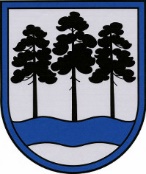 OGRES  NOVADA  PAŠVALDĪBAReģ.Nr.90000024455, Brīvības iela 33, Ogre, Ogres nov., LV-5001tālrunis 65071160, e-pasts: ogredome@ogresnovads.lv, www.ogresnovads.lv PAŠVALDĪBAS DOMES SĒDES PROTOKOLA IZRAKSTS  19.Par papildu finanšu līdzekļu piešķiršanu projektam “Ķeguma vidusskolas ārējā pacēlāja izbūve” no Ogres novada pašvaldības budžeta 2023. gadam“Izdevumi neparedzētiem gadījumiem”Ogres novada pašvaldība 2022.gadā uzsāka projekta “Ķeguma vidusskolas ārējā pacēlāja izbūve” (turpmāk – Projekts) īstenošanu. Projekta ietvaros plānots pie esošās ēkas izbūvēt ārējo pacēlēju, savienojot trīs ēkas virszemes stāvus, nodrošinot ēkai vides pieejamību. 	2023.gadā būvuzņēmējs SIA Falkors climbing solutions, reģistrācijas Nr. 40003297839, uzsāka darbus pie Projekta īstenošanas, tika iegādāts lifts – pacēlājs. Uzsākot darbus pie lifta – pacēlāja pamatu izbūves, tika konstatēts, ka ēkas siena pie kuras ir jāpiebūvē minētā iekārta nav vertikāla, tai ir novirzes. Līdz ar to lifta – pacēlāja pamatni ir nepieciešams pārvietot un pārrēķināt būvkonstrukciju (turpmāk – BK) sadaļu. Ņemot vērā, ka Ķeguma vidusskolas ēka klasificējas kā III grupas būve, pamatojoties uz iepriekš minēto izmaiņu veikšanu BK sadaļā, kā arī, ievērojot Ministru kabineta 2014. gada 19. augusta noteikumu Nr. 500 “Vispārīgie būvnoteikumi” 43. un 60. punktu un 69.3 apakšpunktu, tika veikta Projekta izmaiņu ekspertīze, kuras rezultātā izveidojās neparedzētas atkāpes no sākotnējā projekta risinājumiem.Pamatojoties uz veiktajām izmaiņām projektā (skatīt Aktu Nr.1 Izmaiņas projekta BK daļas risinājumos) izveidojās pirms tam neparedzēti papildus darbu un materiālu apjomi (skatīt Papildus darbu tāmi), kuru izmaksas 4285.43 euro (četri tūkstoši divi simti astoņdesmit pieci euro, 43 centi),  ieskaitot PVN.Saistībā ar augstāk minētā projekta īstenošanu, ēka pēc būvdarbu pabeigšanas ir jānodod ekspluatācijā, izpildot Ministru kabineta 2014.gada 2.septembra noteikumu Nr. 529 “Ēku būvnoteikumi” 163. punktu un 163.2. un 167.8. apakšpunktu. Projekta gaitā veiktajām izmaiņām Valsts zemes dienestam (turpmāk – VZD) ir jāveic uzmērīšanas darbi kadastrālās lietas izgatavošanai. Veicamo darbu izmaksas ir 1 850.00 euro (viens tūkstotis astoņi simti piecdesmit euro 00 centi), ieskaitot PVN.Ievērojot iepriekš minēto un noklausoties Ogres novada pašvaldības centrālās administrācijas Attīstības un plānošanas nodaļas vadītājas Aijas Romanovskas ziņojumu par nepieciešamību piešķirt papildu finansējumu Projektam, kā arī pamatojoties uz likuma “Par pašvaldību budžetiem” 16. panta otro daļu un Pašvaldību likuma 10. panta pirmās daļas 21. punktu,balsojot: ar 19 balsīm "Par" (Andris Krauja, Artūrs Mangulis, Dace Māliņa, Dace Veiliņa, Daiga Brante, Dainis Širovs, Dzirkstīte Žindiga, Egils Helmanis, Gints Sīviņš, Ilmārs Zemnieks, Jānis Kaijaks, Jānis Siliņš, Kaspars Bramanis, Pāvels Kotāns, Raivis Ūzuls, Rūdolfs Kudļa, Santa Ločmele, Toms Āboltiņš, Valentīns Špēlis), "Pret" – nav, "Atturas" – nav, Ogres novada pašvaldības dome NOLEMJ:Piešķirt 6135.43 euro (seši tūkstoši simtu trīsdesmit pieci euro, 43 centi) papildu finansējumu projekta “Ķeguma vidusskolas ārējā pacēlāja izbūve” īstenošanai no Ogres novada pašvaldības budžeta 2023. gadam “Izdevumi neparedzētiem gadījumiem”.Kontroli par lēmuma izpildi uzdot pašvaldības izpilddirektoram.(Sēdes vadītāja,domes priekšsēdētāja E.Helmaņa paraksts)Ogrē, Brīvības ielā 33Nr.122023. gada 20. jūlijā